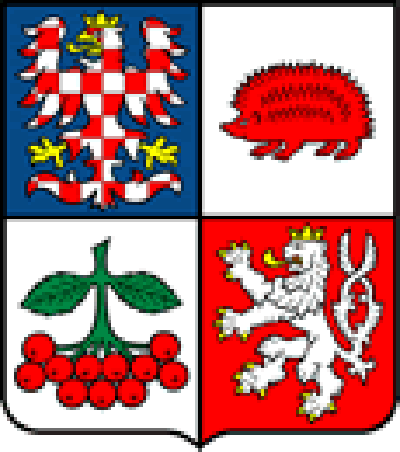 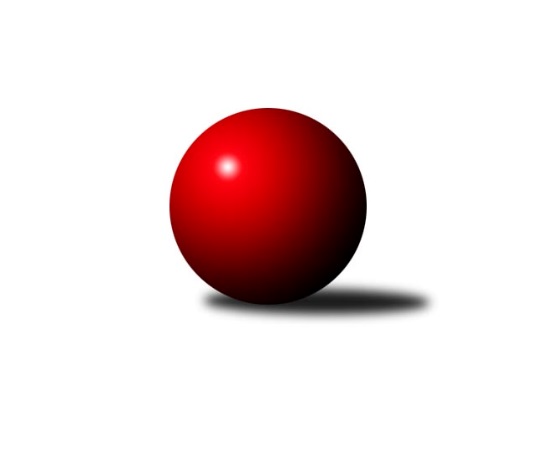 Č.16Ročník 2019/2020	29.2.2020Nejlepšího výkonu v tomto kole: 1902 dosáhlo družstvo: TJ Třebíč DKrajská soutěž Vysočiny B 2019/2020Výsledky 16. kolaSouhrnný přehled výsledků:TJ Start Jihlava C	- KK Jihlava D	1:5	1565:1677	2.0:6.0	26.2.TJ Třebíč E	- KK Jihlava C	1:5	1671:1692	4.0:4.0	26.2.TJ Třebíč D	- TJ Start Jihlava D	5:1	1902:1680	6.5:1.5	27.2.TJ Spartak Velké Meziříčí 	- TJ Nové Město na Moravě C	1:5	1167:1690	1.0:7.0	29.2.Tabulka družstev:	1.	KK Jihlava C	16	13	1	2	71.0 : 25.0 	76.0 : 52.0 	 1663	27	2.	TJ Třebíč D	16	12	2	2	64.0 : 32.0 	80.5 : 47.5 	 1685	26	3.	TJ Start Jihlava D	16	11	0	5	60.0 : 36.0 	72.0 : 56.0 	 1649	22	4.	TJ Třebíč E	16	8	0	8	50.5 : 45.5 	70.5 : 57.5 	 1650	16	5.	KK Jihlava D	15	5	2	8	40.0 : 50.0 	62.0 : 58.0 	 1589	12	6.	TJ Nové Město na Moravě C	15	4	1	10	29.0 : 61.0 	46.0 : 74.0 	 1559	9	7.	TJ Start Jihlava C	16	4	0	12	31.0 : 65.0 	47.0 : 81.0 	 1522	8	8.	TJ Spartak Velké Meziříčí	16	3	0	13	32.5 : 63.5 	50.0 : 78.0 	 1555	6Podrobné výsledky kola:	 TJ Start Jihlava C	1565	1:5	1677	KK Jihlava D	Hana Dinnebierová	 	 184 	 199 		383 	 1:1 	 397 	 	200 	 197		Lucie Zavřelová	Sebastián Zavřel	 	 165 	 212 		377 	 1:1 	 371 	 	174 	 197		Romana Čopáková	Antonín Kestler	 	 216 	 192 		408 	 0:2 	 449 	 	232 	 217		Bohuslav Souček	Pavel Přibyl	 	 211 	 186 		397 	 0:2 	 460 	 	224 	 236		Tomáš Fürstrozhodčí: Jiří ChábNejlepší výkon utkání: 460 - Tomáš Fürst	 TJ Třebíč E	1671	1:5	1692	KK Jihlava C	Karel Plíhal	 	 183 	 221 		404 	 1:1 	 413 	 	198 	 215		Jaroslav Nedoma	Petr Picmaus	 	 201 	 203 		404 	 0:2 	 430 	 	219 	 211		Jiří Macko	Zdeněk Toman	 	 231 	 205 		436 	 2:0 	 402 	 	209 	 193		Pavel Tomek	Jaroslav Kasáček	 	 220 	 207 		427 	 1:1 	 447 	 	247 	 200		Karel Slimáčekrozhodčí: Nejlepší výkon utkání: 447 - Karel Slimáček	 TJ Třebíč D	1902	5:1	1680	TJ Start Jihlava D	Jiří Mikoláš	 	 267 	 259 		526 	 2:0 	 389 	 	201 	 188		Miroslav Matějka	Miroslav Ježek	 	 226 	 212 		438 	 0.5:1.5 	 465 	 	226 	 239		Jiří Chalupa	Karel Uhlíř	 	 228 	 223 		451 	 2:0 	 425 	 	214 	 211		Svatopluk Birnbaum	Petr Dobeš st.	 	 248 	 239 		487 	 2:0 	 401 	 	194 	 207		Robert Birnbaum *1rozhodčí:  Vedoucí družstevstřídání: *1 od 51. hodu Vladimír DočekalNejlepší výkon utkání: 526 - Jiří Mikoláš	 TJ Spartak Velké Meziříčí 	1167	1:5	1690	TJ Nové Město na Moravě C	Jiří Starý	 	 197 	 233 		430 	 1:1 	 394 	 	199 	 195		Lucie Hlaváčová	Jaroslav Mátl	 	 196 	 208 		404 	 0:2 	 426 	 	217 	 209		Libuše Kuběnová	František Lavický	 	 162 	 171 		333 	 0:2 	 432 	 	223 	 209		Roman Svojanovský	nikdo nenastoupil	 	 0 	 0 		0 	 0:2 	 438 	 	191 	 247		Katka Moravcovározhodčí: Jiří StarýNejlepší výkon utkání: 438 - Katka MoravcováPořadí jednotlivců:	jméno hráče	družstvo	celkem	plné	dorážka	chyby	poměr kuž.	Maximum	1.	Jiří Mikoláš 	TJ Třebíč D	457.23	300.2	157.1	2.9	4/4	(526)	2.	Tomáš Fürst 	KK Jihlava D	451.56	299.9	151.7	3.9	3/4	(493)	3.	Petr Dobeš  st.	TJ Třebíč D	444.42	306.2	138.2	5.4	4/4	(487)	4.	Jiří Cháb  st.	TJ Start Jihlava C	434.95	306.4	128.6	6.8	4/4	(458)	5.	Zdeněk Toman 	TJ Třebíč E	432.31	298.3	134.0	5.2	4/4	(460)	6.	Karel Slimáček 	KK Jihlava C	430.23	299.0	131.3	4.1	4/4	(468)	7.	Jiří Chalupa 	TJ Start Jihlava D	428.90	293.0	135.9	4.8	4/4	(465)	8.	Svatopluk Birnbaum 	TJ Start Jihlava D	423.60	290.2	133.4	5.8	4/4	(467)	9.	Vladimír Dvořák 	KK Jihlava C	422.83	299.0	123.8	5.0	3/4	(456)	10.	Marie Dobešová 	TJ Třebíč E	422.17	294.2	128.0	6.1	3/4	(453)	11.	Matyáš Stránský 	KK Jihlava D	418.38	294.6	123.8	5.8	4/4	(434)	12.	Jaroslav Nedoma 	KK Jihlava C	416.86	293.1	123.8	6.7	4/4	(468)	13.	Jiří Starý 	TJ Spartak Velké Meziříčí 	415.33	283.3	132.1	7.1	4/4	(444)	14.	Roman Svojanovský 	TJ Nové Město na Moravě C	412.69	291.1	121.6	8.7	4/4	(434)	15.	Bohumil Lavický 	TJ Spartak Velké Meziříčí 	408.81	281.6	127.2	6.9	4/4	(460)	16.	Luboš Strnad 	KK Jihlava C	406.92	289.6	117.3	9.2	4/4	(442)	17.	Petr Picmaus 	TJ Třebíč E	406.59	283.1	123.5	9.6	4/4	(443)	18.	Lucie Zavřelová 	KK Jihlava D	406.33	285.9	120.4	7.7	3/4	(443)	19.	Karel Plíhal 	TJ Třebíč E	405.13	283.6	121.5	8.4	4/4	(446)	20.	Miroslav Ježek 	TJ Třebíč E	402.99	292.0	111.0	9.2	3/4	(460)	21.	Vladimír Dočekal 	TJ Start Jihlava D	402.48	284.6	117.9	10.6	4/4	(435)	22.	Jan Mička 	TJ Spartak Velké Meziříčí 	401.83	279.7	122.2	7.7	3/4	(441)	23.	Miroslav Matějka 	TJ Start Jihlava D	401.69	288.5	113.2	10.0	4/4	(438)	24.	Irena Partlová 	KK Jihlava D	400.97	279.2	121.8	7.5	3/4	(431)	25.	Sebastián Zavřel 	TJ Start Jihlava C	399.20	279.6	119.6	10.1	4/4	(462)	26.	Karel Uhlíř 	TJ Třebíč D	398.89	285.5	113.4	9.8	4/4	(451)	27.	Katka Moravcová 	TJ Nové Město na Moravě C	397.19	277.7	119.5	9.6	3/4	(438)	28.	Jaroslav Mátl 	TJ Spartak Velké Meziříčí 	395.61	277.1	118.6	8.7	3/4	(437)	29.	Pavel Tomek 	KK Jihlava C	395.53	275.0	120.5	9.7	4/4	(444)	30.	Lucie Hlaváčová 	TJ Nové Město na Moravě C	391.50	275.7	115.8	10.7	3/4	(406)	31.	Martin Michal 	TJ Třebíč D	391.49	279.3	112.2	12.6	4/4	(432)	32.	Libuše Kuběnová 	TJ Nové Město na Moravě C	389.84	278.7	111.1	10.7	4/4	(432)	33.	Radana Krausová 	KK Jihlava D	387.18	279.8	107.3	11.5	4/4	(414)	34.	Antonín Kestler 	TJ Start Jihlava C	384.60	282.9	101.7	13.1	4/4	(425)	35.	František Korydek 	TJ Spartak Velké Meziříčí 	381.25	273.3	107.9	13.7	4/4	(423)	36.	Robert Birnbaum 	TJ Start Jihlava D	379.17	271.8	107.4	12.9	3/4	(391)	37.	Bohuslav Souček 	KK Jihlava D	374.39	269.7	104.7	13.6	3/4	(449)	38.	Romana Čopáková 	KK Jihlava D	371.73	271.6	100.1	14.7	3/4	(398)	39.	Miluše Svobodová 	TJ Nové Město na Moravě C	362.14	265.6	96.6	16.6	3/4	(392)	40.	František Lavický 	TJ Spartak Velké Meziříčí 	344.78	244.1	100.7	14.1	4/4	(408)	41.	Hana Dinnebierová 	TJ Start Jihlava C	302.11	215.2	87.0	7.9	4/4	(414)		Martin Čopák 	KK Jihlava C	483.00	322.5	160.5	3.5	2/4	(491)		Jiří Macko 	KK Jihlava C	434.92	297.5	137.4	4.7	2/4	(445)		Zdeněk Kováč 	TJ Spartak Velké Meziříčí 	427.50	296.4	131.1	5.6	1/4	(454)		Jaroslav Kasáček 	TJ Třebíč E	425.00	297.6	127.4	7.0	2/4	(442)		Petra Svobodová 	TJ Nové Město na Moravě C	399.08	291.0	108.1	10.8	2/4	(435)		Oldřich Šimek 	TJ Třebíč E	396.00	273.0	123.0	5.0	1/4	(396)		Pavel Přibyl 	TJ Start Jihlava C	394.44	283.7	110.8	11.0	1/4	(416)		Jiří Pavlas 	TJ Třebíč E	392.00	281.0	111.0	10.0	1/4	(393)		Rudolf Krejska 	TJ Spartak Velké Meziříčí 	388.63	281.4	107.3	10.3	2/4	(429)		Radek Horký 	TJ Nové Město na Moravě C	380.00	266.3	113.8	11.0	2/4	(406)		Miloslav Toman 	TJ Třebíč E	378.00	277.5	100.5	15.5	1/4	(404)		Lubomír Škrdla 	TJ Třebíč D	376.00	257.0	119.0	16.0	1/4	(376)		Jozef Lovíšek 	TJ Nové Město na Moravě C	359.50	267.0	92.5	18.0	2/4	(392)		Adam Straka 	TJ Třebíč E	351.00	290.0	61.0	24.0	1/4	(351)		Klára Svobodová 	TJ Nové Město na Moravě C	349.00	252.0	97.0	15.0	1/4	(349)Sportovně technické informace:Starty náhradníků:registrační číslo	jméno a příjmení 	datum startu 	družstvo	číslo startu
Hráči dopsaní na soupisku:registrační číslo	jméno a příjmení 	datum startu 	družstvo	Program dalšího kola:17. kolo4.3.2020	st	17:00	TJ Nové Město na Moravě C - TJ Start Jihlava C	4.3.2020	st	18:30	TJ Start Jihlava D - TJ Třebíč E	7.3.2020	so	9:30	KK Jihlava C - TJ Třebíč D	7.3.2020	so	15:00	KK Jihlava D - TJ Spartak Velké Meziříčí 	Nejlepší šestka kola - absolutněNejlepší šestka kola - absolutněNejlepší šestka kola - absolutněNejlepší šestka kola - absolutněNejlepší šestka kola - dle průměru kuželenNejlepší šestka kola - dle průměru kuželenNejlepší šestka kola - dle průměru kuželenNejlepší šestka kola - dle průměru kuželenNejlepší šestka kola - dle průměru kuželenPočetJménoNázev týmuVýkonPočetJménoNázev týmuPrůměr (%)Výkon14xJiří MikolášTřebíč D52614xJiří MikolášTřebíč D125.9252611xPetr Dobeš st.Třebíč D4879xPetr Dobeš st.Třebíč D116.594874xJiří ChalupaSt. Jihlava D4655xTomáš FürstKK Jihlava D115.754605xTomáš FürstKK Jihlava D4601xBohuslav SoučekKK Jihlava D112.994493xKarel UhlířTřebíč D4515xJiří ChalupaSt. Jihlava D111.324651xBohuslav SoučekKK Jihlava D4491xKarel UhlířTřebíč D107.97451